Using the labels put the rocket parts in the right place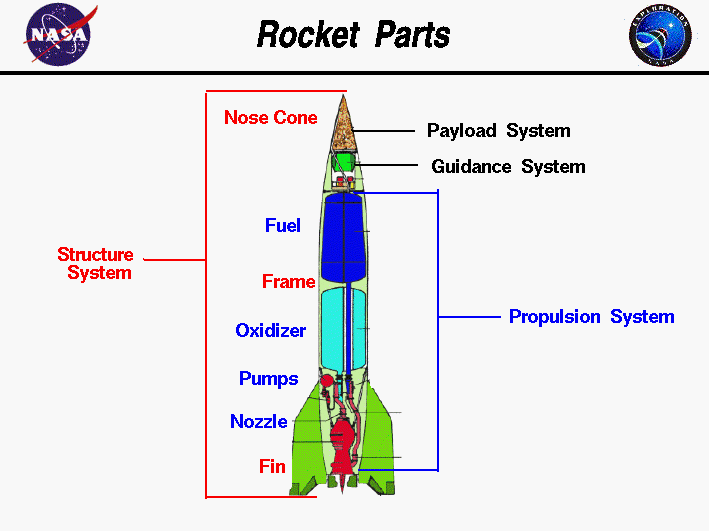 FuelFrameOxidizerGuidance systemNozzlePropulsion systemNose ConeFinStructure SystemPayload systemPumps